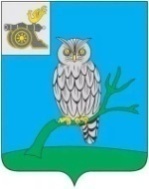 АДМИНИСТРАЦИЯ МУНИЦИПАЛЬНОГО ОБРАЗОВАНИЯ«СЫЧЕВСКИЙ РАЙОН»  СМОЛЕНСКОЙ ОБЛАСТИ П О С Т А Н О В Л Е Н И Еот  08 ноября 2022 года  № 664О предоставлении разрешения                     на использование земель, государственная собственность                  на которые не разграничена, в целях строительства сооружения связиВ соответствии со статьями 3933-3936 Земельного кодекса Российской Федерации, п. 5 постановления Правительства Российской Федерации                                  от 03.12.2014 года № 1300 «Об утверждении перечня видов объектов, размещение которых может осуществляться на землях или земельных участках, находящихся в государственной или муниципальной собственности, без предоставления земельных участков и установления сервитутов», постановлением Правительства Российской Федерации от 27.11.2014 года                 № 1244 «Об утверждении Правил выдачи разрешения на использование земель или земельного участка, находящихся в государственной или муниципальной собственности», постановлением Администрации Смоленской области                      от 28.05.2015 года № 302 «Об утверждении Положения о порядке и условиях размещения объектов на землях или земельных участках, находящихся                        в государственной или муниципальной собственности, без предоставления земельных участков и установления сервитутов», на основании заявления                 ПАО «Ростелеком», ИНН/КПП 7707049388/784001001, ОГРН 1027700198767,Администрация муниципального образования «Сычевский район» Смоленской области п о с т а н о в л я е т:1. Предоставить ПАО «Ростелеком» разрешение на использование земельного участка в соответствии с приложенной схемой границ земель                       на кадастровом плане территории в целях строительства объекта: «Сооружение связи, для размещения которого не требуется разрешение на строительство (антенно-мачтовое сооружение связи ПАО «Ростелеком» по проекту «Устранение цифрового неравенства»), расположенного по адресу: Российская Федерация, Смоленская область, Сычевский район, Дугинское сельское поселение, д. Сутормино, общей площадью 25 кв.м., расположенного в зоне специализированной общественной застройки «О2», с видом разрешенного использования земель «антенны сотовой, радиорелейной и спутниковой связи, антенно-мачтовые сооружения», в границе кадастрового квартала 67:19:1190101, по адресу: Российская Федерация, Смоленская область, Сычевский район, Дугинское сельское поселение, д. Сутормино.2. Установить срок действия разрешения, указанного в пункте 1 настоящего постановления, - 11 месяцев, начиная с 08.11.2022 г.3. В случае, если использование земельного участка, указанного в пункте 1 настоящего постановления, привело к порче либо уничтожению плодородного слоя почвы в границе такого земельного участка, Пользователь обязан: 1) привести такой земельный участок в состояние, пригодное для его использования в соответствии с разрешенным использованием;2) выполнить необходимые работы по рекультивации такого земельного участка.4. Действие разрешения прекращается со дня предоставления земельного участка в границах земельного участка, указанных в пункте 1 настоящего постановления. Уведомление о предоставлении земельного участка в границах земельного участка, указанных в пункте 1 настоящего постановления, направляется в адрес Пользователя в течение десяти рабочих дней со дня принятия соответствующего решения о предоставлении земельного участка.5. Контроль за исполнением настоящего постановления возложить на заместителя Главы муниципального образования «Сычевский район»  Смоленской области К.Г. Данилевича. 6. Опубликовать настоящее постановление в газете «Сычевские вести» и разместить на сайте Администрации муниципального образования «Сычевский район» Смоленской области.7. Настоящее постановление вступает в силу с момента его подписания.8. Признать утратившим силу постановление Администрации муниципального образования «Сычевский район» Смоленской области                         от 14.02.2022 года № 81 «О предоставлении разрешения на использование земель, государственная собственность на которые не разграничена, в целях технологического присоединения к электрическим сетям малоэтажной жилой застройки».Глава муниципального образования«Сычевский район» Смоленской области                                     Т.В. Никонорова